Тест на тему «Закон всемирного тяготения»1. Кто впервые сформулировал закон всемирного тяготения?1) Аристотель
2) Галилей
3) Ньютон
4) Архимед2. Закон всемирного тяготения справедлив1) для тел пренебрежимо малых размеров по сравнению с расстоянием между ними
2) если оба тела однородны и имеют шарообразную форму
3) если одно из взаимодействующих тел -шар, размеры и масса которого значительно больше, чем у второго тела (любой формы), находящегося на поверхности этого шара или вблизи него
4) во всех трех случаях3. Какая из приведенных формул выражает закон всемирного тяготения?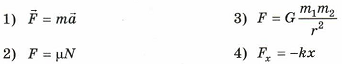 4. Космический корабль массой 8 т приближается к орбитальной станции массой 20 т на расстояние 100 м. Найдите силу их взаимного притяжения. Гравитационная постоянная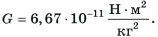 1) 1 × 10-6 н
2) 1 × 10-8 Н
3) 1 × 106 н
4) 1 × 108 Н5. Определите значение силы взаимного тяготения двух кораблей, удаленных друг от друга на 100 м, если масса каждого из них 10 000 т. Гравитационная постоянная1) 6,67 мН
2) 0,667 Н
3) 6,67 мкН
4) 6,67 кн6. При увеличении массы одного из взаимодействующих тел в 5 раз сила всемирного тяготения1) увеличится в 5 раз
2) уменьшится в 5 раз
3) увеличится в 2 5 раз
4) уменьшится в 25 раз7. При увеличении массы каждого из взаимодействующих тел в 2 раза сила всемирного тяготения1) увеличится в 2 раза
2) уменьшится в 2 раза
3) увеличится в 4 раза
4) уменьшится в 4 раза8. При увеличении в 3 раза расстояния между центрами шарообразных тел сила гравитационного притяжения1) увеличивается в 3 раза
2) уменьшается в 3 раза
3) увеличивается 9 раз
4) уменьшается в 9 раз9. Если массу одного тела увеличить в 4 раза, а расстояние между телами уменьшить в 2 раза, то сила всемирного тяготения1) увеличится в 2 раза
2) уменьшится в 2 раза
3) увеличится в 8 раз
4) увеличится в 16 раз10. По какой из приведенных формул можно рассчитать силу гравитационного притяжения между двумя кораблями одинаковой массы m (см. рис.)?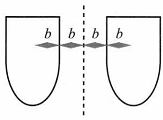 1) F = Gm2/b2 
2) F = Gm2/4b2 
3) F = Gm2/16b2 
4) Ни по одной из указанных формул